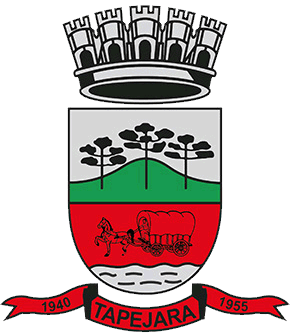 Pauta 032/2021Câmara Municipal de Vereadores de TapejaraSala de Sessões Zalmair João Roier (Alemão)Sessão Ordinária dia 04/10/2021.SAUDAÇÃOInvocando a proteção de Deus, declaro aberta a Sessão Ordinária da noite de hoje, dia 04 de outubro de 2021.- Solicito aos senhores que tomem assento.- Agradecemos as pessoas que se fazem presentes nesta noite...- A cópia da Ata da Sessão Ordinária do dia 27/09/2021, está com os Senhores Vereadores e poderá ser retificada através de requerimento escrito encaminhado à Mesa Diretora. - Vereadores favoráveis permaneçam como estão, e contrários se manifestem.- Aprovada por...TRIBUNA POPULAR                           Após requerimento apresentado e aprovado por unanimidade pelo plenário da Casa em Sessão Ordinária do dia 14/06/2021 e através de Oficio nº 114 e 116/2021, teremos na Sessão da noite de hoje a Tribuna Popular com o Presidente da Acisat Cristiano da Silva para falar sobre os projetos da entidade para 2021/2022 e o Presidente do Sindicato Sindilojas Seger Luiz Menegaz, para falar sobre o atual cenário econômico de Tapejara e as perspectivas para os próximos meses.                            Na Tribuna Popular de hoje, conforme aprovado no requerimento, a presente Tribuna terá duração de 30 (trinta) minutos, sendo os primeiros 15 (quinze) minutos, o convidado fará uso da palavra e, os 15 (quinze) minutos finais para responder perguntas dos parlamentares. Sendo que como combinado anteriormente cada bancada terá a oportunidade de uma intervenção, como esta casa está composta por 5 bancadas, teremos um tempo de 3 (três) minutos para cada pergunta e resposta.                            Convido então o Cristiano da Silva e Seger Luiz Menegaz para ocupar a Tribuna e fazer suas explanações. ------------------------------------------------------------------------------------------------------------------------------Informes e Agradecimentos:- Dia 01 de outubro os vereadores Adriana Bueno Artuzi, Tatiana Fontana, Josué Girardi e Carlos Eduardo de Oliveira participaram da abertura do Outubro Rosa;EXPEDIENTE DO DIANa Sessão ordinária de hoje deram entrada as seguintes matérias:- Oficio nº 315/2021;- Projeto de Lei do Executivo nº 066/2021;- Projeto de lei do Executivo nº 067/2021;- Indicação nº 123/2021;-------------------------------------------------------------------------------------------------------------------------Solicito a Secretária que faça a leitura das matériasORDEM DO DIA-----------------------------------------------------------------------------------------------------------------------------Primeiramente na Ordem do dia, coloco em votação para efeito de legalidade, o que anteriormente foi combinado com os colegas vereadores:Devido ao feriado Nacional da Padroeira do Brasil, Nossa Senhora Aparecida, anteciparemos a Sessão Ordinária que se realizaria no dia 11 de outubro, para dia 08/10/2021, às 18 horas, nesta sala de Sessões. -Vereadores favoráveis permaneçam como estão contrários se manifestem.-Aprovado por...------------------------------------------------------------------------------------------------------------------------------PROJETO DE LEI: - Em discussão o Projeto de Lei do Executivo nº 063/2021 Autoriza o Poder Executivo Municipal a contratar profissionais por tempo determinado, em caráter de excepcional interesse público, para atender necessidade temporária de pessoal em área deficitária.  - A palavra está com senhores vereadores.- Como mais nenhum vereador deseja fazer uso da palavra coloco em votação o Projeto de Lei do Executivo nº 063/2021.-Vereadores favoráveis permaneçam como estão contrários se manifestem.-Aprovado por...------------------------------------------------------------------------------------------------------------------------------- Em discussão o Projeto de Lei do Executivo nº 065/2021 Autoriza o Poder Executivo a doar bem móvel a Associação de Pais e Amigos dos Excepcionais de Tapejara.- A palavra está com senhores vereadores.- Como mais nenhum vereador deseja fazer uso da palavra coloco em votação o Projeto de Lei do Executivo nº 065/2021.-Vereadores favoráveis permaneçam como estão contrários se manifestem.-Aprovado por...------------------------------------------------------------------------------------------------------------------------------INDICAÇÃO:- Em discussão a indicação nº 120/2021 de autoria do Vereador Déberton Fracaro (Betinho) do PDT.  “Sugere ao Poder Público através da Secretaria de Educação, Desporto e Cultura estude a viabilidade de utilizar o muro das escolas para melhorar o aprendizado, e dar mais alegria e colorido para todos que por ali passarem (ex: alunos e população em geral). Sugiro pintar e/ou grafitar figuras educativas como personagens infantis, tabuada, letras, caricaturas entre outros. Imagens que remetam conhecimento, alegria e colorido. Sugiro também que os alunos possam ser envolvidos desenhando quadros no papel para que seja retratado nos muros (concurso para escolha é uma ideia) entre outras sugestões que se aprovado pela secretaria podemos discutir juntos”.- A palavra está com senhores vereadores.- Como mais nenhum vereador deseja fazer uso da palavra coloco em votação à indicação nº 120/2021.-Vereadores favoráveis permaneçam como estão contrários se manifestem.-Aprovado por...------------------------------------------------------------------------------------------------------------------------------Eram essas as matérias a serem discutidas na Sessão Ordinária de hoje.-----------------------------------------------------------------------------------------------------------------------------PERMANECEM EM PAUTAIndicações: nº 121, 122 e 123/2021.Projeto de Lei Executivo: nº 066 e 067/2021.-----------------------------------------------------------------------------------------------------------------------------ENCERRAMENTOEncerro a presente Sessão e convoco os Senhores Vereadores para próxima Sessão Ordinária do ano que se realizará no dia 08/10/2021, às 18 horas. Tenham todos uma boa noite e uma ótima semana.